REJON IX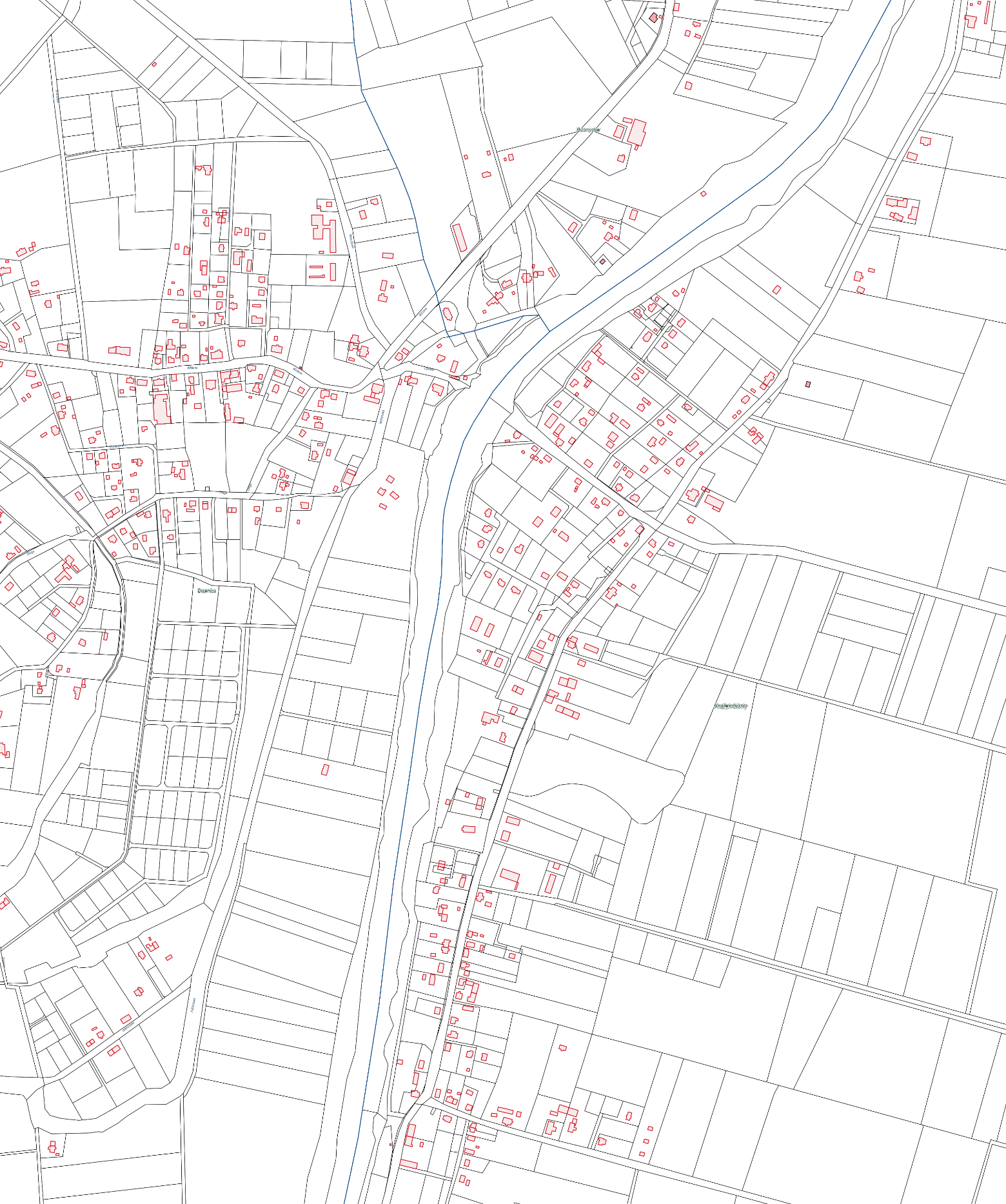 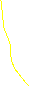 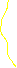 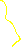 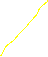 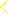 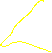 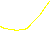 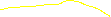 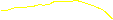 DREWNICA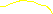 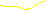 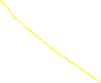 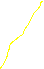 ŻUŁAWKI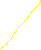 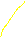 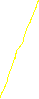 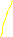 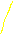 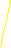 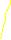 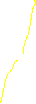 